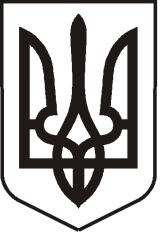 УКРАЇНАЛУГАНСЬКА ОБЛАСТЬ
ПОПАСНЯНСЬКА МІСЬКА РАДА
ШОСТОГО СКЛИКАННЯРОЗПОРЯДЖЕННЯ
міського голови«_04__»___04_____2019	 м. Попасна	          № 02-02/70 Про створення комісії по списаннюз балансу будинку № 5 повул. Кошового у м. Попасна На виконання рішення Попаснянської міської ради від 22.03.2019 № 103/9 «Про списання з балансу будинку № 5 по вул. Кошового у м.Попасна», керуючись Порядком списання з балансу багатоквартирних будинків, який затверджено Постановою Кабінету Міністрів України від 20.04.2016 № 301 та п.20 ч.4 ст. 42 Закону України «Про місцеве самоврядування в Україні»:Створити комісію по списанню будинку № 5 по вул. Кошового у  м. Попасна у складі:Табачинський М.М. – заступник міського голови, голова комісії;Бондарева М.О. – начальник відділу ЖКГ, архітектури, містобудування та землеустрою, заступник голови комісії;Іщенко О.В. – спеціаліст відділу ЖКГ, архітектури, містобудування та землеустрою, секретар комісії;Члени комісії:Крайня Ю.С. – директор ПП «Елітжитлком»;Кандаурова Т.В. – спеціаліст відділу ЖКГ, архітектури, містобудування та землеустрою;Салміна Л.А. – уповноважена особа від співвласників будинку.Комісії здійснити списання будинку з балансу комунальної власності у відповідності до чинного законодавства, про що скласти відповідний акт.Контроль за виконанням даного розпорядження покласти на заступника міського голови Табачинського М.М.Міський голова                                                                    Ю.І. ОнищенкоІщенко, 21089